Ausbildungskontrolleb.6 Konsummilch und -rahm sowie Getränke auf Milch- und Milchproduktebasis herstellenSelbsteinschätzung der Handlungskompetenz durch den LernendenMeines Erachtens beherrsche ich diese Handlungskompetenz 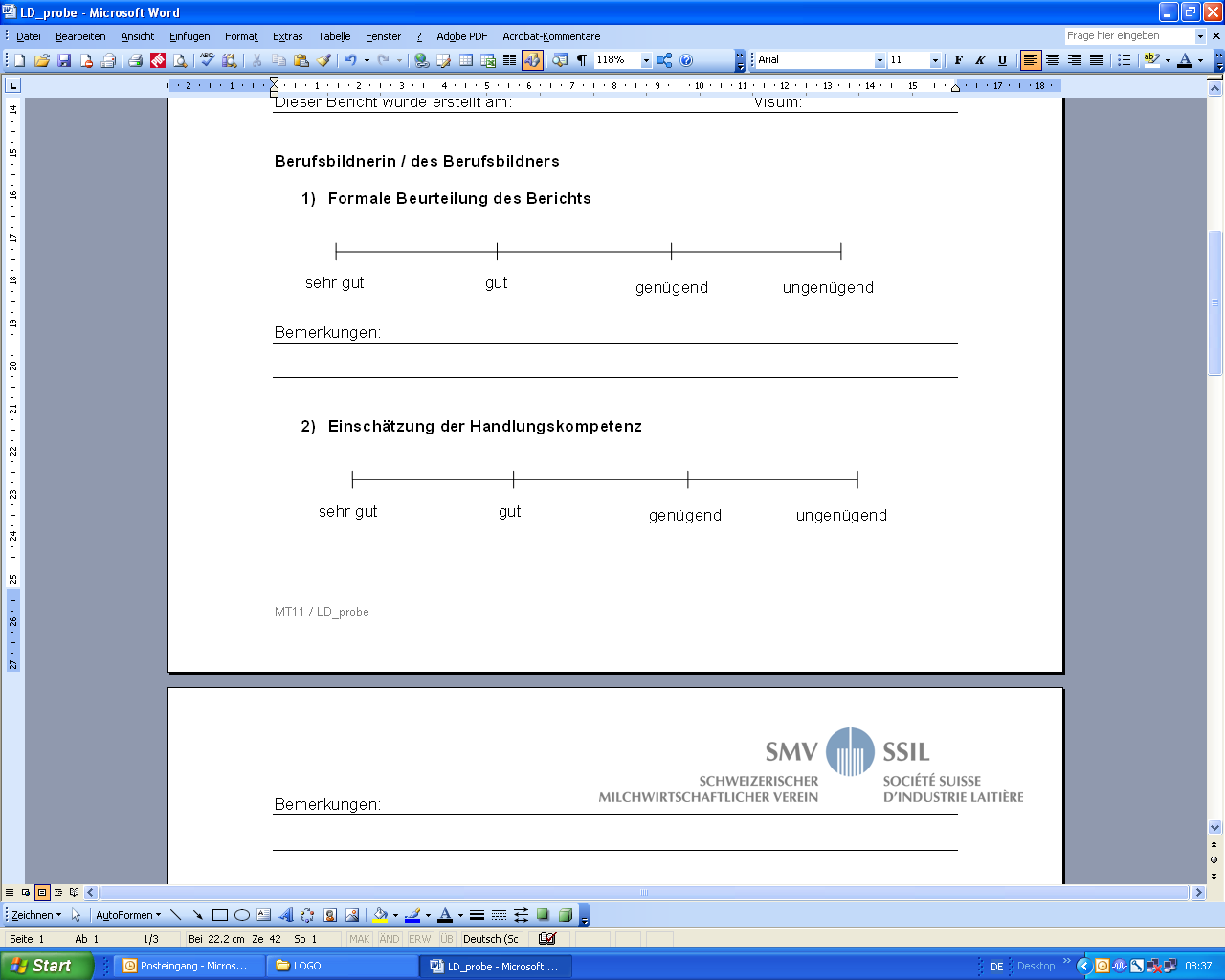 Begründung:Datum:								Visum:Einschätzung Lernende/r  - Berufsbildner/inLerndokumentation beurteilenb.6 Konsummilch und -rahm sowie Getränke auf Milch- und Milchproduktebasis herstellenBerufsbildnerin / des BerufsbildnersFormale Beurteilung des Berichts Bemerkungen:Fachliche Beurteilung des Berichts Bemerkungen:Dieser Bericht wurde kontrolliert am: 				Visum:Name / VornameLeistungsziele Betrieb beurteilenLeistungsziele Betrieb beurteilenLeistungsziele Betrieb beurteilenLeistungsziele Betrieb beurteilenMilchtechnologen/Milchtechnologinnen sind fähig verschiedene Technologien zur Herstellung von Konsummilch-, Konsumrahm- und Getränkearten auf Milch- und Milchproduktebasis nach den betrieblichen Vorgaben einzusetzen. Sie wenden die betriebsspezifischen Abfüll- und Verpackungstechnologien an und lagern die Produkte.Milchtechnologen/Milchtechnologinnen sind fähig verschiedene Technologien zur Herstellung von Konsummilch-, Konsumrahm- und Getränkearten auf Milch- und Milchproduktebasis nach den betrieblichen Vorgaben einzusetzen. Sie wenden die betriebsspezifischen Abfüll- und Verpackungstechnologien an und lagern die Produkte.Beurteilung der Ausbildungsziele A = erreicht / B = noch nicht erreicht
Beurteilung der Ausbildungsziele A = erreicht / B = noch nicht erreicht
Milchtechnologen/Milchtechnologinnen sind fähig verschiedene Technologien zur Herstellung von Konsummilch-, Konsumrahm- und Getränkearten auf Milch- und Milchproduktebasis nach den betrieblichen Vorgaben einzusetzen. Sie wenden die betriebsspezifischen Abfüll- und Verpackungstechnologien an und lagern die Produkte.Milchtechnologen/Milchtechnologinnen sind fähig verschiedene Technologien zur Herstellung von Konsummilch-, Konsumrahm- und Getränkearten auf Milch- und Milchproduktebasis nach den betrieblichen Vorgaben einzusetzen. Sie wenden die betriebsspezifischen Abfüll- und Verpackungstechnologien an und lagern die Produkte.Beurteilung der Ausbildungsziele A = erreicht / B = noch nicht erreicht
Beurteilung der Ausbildungsziele A = erreicht / B = noch nicht erreicht
Milchtechnologen/Milchtechnologinnen sind fähig verschiedene Technologien zur Herstellung von Konsummilch-, Konsumrahm- und Getränkearten auf Milch- und Milchproduktebasis nach den betrieblichen Vorgaben einzusetzen. Sie wenden die betriebsspezifischen Abfüll- und Verpackungstechnologien an und lagern die Produkte.Milchtechnologen/Milchtechnologinnen sind fähig verschiedene Technologien zur Herstellung von Konsummilch-, Konsumrahm- und Getränkearten auf Milch- und Milchproduktebasis nach den betrieblichen Vorgaben einzusetzen. Sie wenden die betriebsspezifischen Abfüll- und Verpackungstechnologien an und lagern die Produkte.Beurteilung der Ausbildungsziele A = erreicht / B = noch nicht erreicht
Beurteilung der Ausbildungsziele A = erreicht / B = noch nicht erreicht
Milchtechnologen/Milchtechnologinnen sind fähig verschiedene Technologien zur Herstellung von Konsummilch-, Konsumrahm- und Getränkearten auf Milch- und Milchproduktebasis nach den betrieblichen Vorgaben einzusetzen. Sie wenden die betriebsspezifischen Abfüll- und Verpackungstechnologien an und lagern die Produkte.Milchtechnologen/Milchtechnologinnen sind fähig verschiedene Technologien zur Herstellung von Konsummilch-, Konsumrahm- und Getränkearten auf Milch- und Milchproduktebasis nach den betrieblichen Vorgaben einzusetzen. Sie wenden die betriebsspezifischen Abfüll- und Verpackungstechnologien an und lagern die Produkte.Beurteilung der Ausbildungsziele A = erreicht / B = noch nicht erreicht
Beurteilung der Ausbildungsziele A = erreicht / B = noch nicht erreicht
b.6.1 Ich bereite die zur Herstellung von Konsummilch-, Konsumrahm- und Getränkearten auf Milch- und Milchproduktbasis nötigen Rohstoffe, Zutaten und Zusatzstoffe sowie Anlagen und Einrichtungen vor.b.6.1 Ich bereite die zur Herstellung von Konsummilch-, Konsumrahm- und Getränkearten auf Milch- und Milchproduktbasis nötigen Rohstoffe, Zutaten und Zusatzstoffe sowie Anlagen und Einrichtungen vor.b.6.2 Ich mische Zutaten und Zusatzstoffe nach betrieblichen Vorgaben bei.b.6.2 Ich mische Zutaten und Zusatzstoffe nach betrieblichen Vorgaben bei.b.6.3 Ich führe die einzelnen Produktionsschritte nach betrieblichen Vorgaben aus.b.6.3 Ich führe die einzelnen Produktionsschritte nach betrieblichen Vorgaben aus.b.6.4 Ich fülle Konsummilch -, Konsumrahm- und Getränkearten auf Milch- und Milchproduktebasis nach betrieblichen Vorgaben ab.b.6.4 Ich fülle Konsummilch -, Konsumrahm- und Getränkearten auf Milch- und Milchproduktebasis nach betrieblichen Vorgaben ab.b.6.5 Ich lagere Konsummilch-, Konsumrahm- und Getränkearten auf Milch- und Milchproduktebasis nach betrieblichen Vorgaben.b.6.5 Ich lagere Konsummilch-, Konsumrahm- und Getränkearten auf Milch- und Milchproduktebasis nach betrieblichen Vorgaben.b.6.6 Ich beurteile die Qualität der hergestellten Produkte anhand der betrieblichen Vorgaben.b.6.6 Ich beurteile die Qualität der hergestellten Produkte anhand der betrieblichen Vorgaben.b.6.7 Ich schlage Massnahmen zur Qualitätsverbesserung vor.b.6.7 Ich schlage Massnahmen zur Qualitätsverbesserung vor.Massnahmen / Bemerkungen 
(z.B. Nachkontrolle nötig)Massnahmen / Bemerkungen 
(z.B. Nachkontrolle nötig)Datum:                                                                                      Visum:Datum:                                                                                      Visum:Datum:                                                                                      Visum:Datum:                                                                                      Visum:Name / Vorname